Date: _______/_______/________Allergies: ________________________________	      Printed Provider’s Name: _______________________Weight: ____________ lbs/kg     Height: _______	      Signature: ___________________________________Diagnosis: _______________________________         NPI: ___________________  Date: ___/_____/______ICD-10: _________________________________	      Phone: (____)_____-______  Fax: (____)____-______         							      Office Address: _______________________________		                    						      Contact Person: ______________________________																																																																																																																																																							MC2674 (04/22)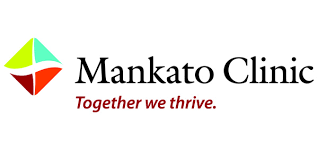 ADULT AMBULATORY INFUSION ORDER        IV HydrationNAME: BIRTHDATE: Affix Patient Identification Label HereALL ORDERS MUST BE MARKED IN INK WITH A CHECKMARK (  ) TO BE ACTIVE. ALL ORDERS MUST BE MARKED IN INK WITH A CHECKMARK (  ) TO BE ACTIVE. 